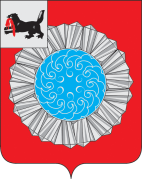 АДМИНИСТРАЦИЯ  СЛЮДЯНСКОГО МУНИЦИПАЛЬНОГО РАЙОНАП О С Т А Н О В Л Е Н И Ег. Слюдянкаот « 04 »  октября  2021 г. №  510О внесении изменений в постановлениеадминистрации муниципального образования Слюдянский район от 30.04.2019 г № 311 «Об утверждении Плана мероприятийпо реализации Стратегии  социально-экономического развития Слюдянского муниципального района» (в редакции постановления администрации Слюдянского муниципального района от 28.12.2020 года № 631).В соответствии с Федеральным законом от 06 октября 2003 года № 131-ФЗ «Об общих принципах организации местного самоуправления в Российской Федерации», Федеральным законом от 28 июня 2014 года № 172-ФЗ «О стратегическом планировании в Российской Федерации», руководствуясь статьями 24, 38, 47, 58 Устава Слюдянского муниципального района (новая редакция), зарегистрированного постановлением Губернатора Иркутской области от 30.06.2005г. № 303-п, администрация Слюдянского муниципального районаПОСТАНОВЛЯЕТ:1. Внести в постановление администрации муниципального образования Слюдянский район от 30.04.2019 г № 311 «Об утверждении Плана мероприятий по реализации Стратегии социально-экономического развития Слюдянского муниципального района» (в редакции постановления администрации Слюдянского муниципального района от 28.12.2020 года № 631) следующие изменения:1.1. пункт 2 постановления изложить в новой редакции: «Ответственным исполнителям Плана мероприятий в пределах своих полномочий, согласно Порядку мониторинга и контроля реализации документов стратегического планирования Слюдянского муниципального района, осуществлять контроль за реализацией мероприятий, сроками их исполнения, финансовым обеспечением и ежегодно в срок до 01 марта, следующего за отчетным годом, направлять в управление социально-экономического развития администрации Слюдянского муниципального района информацию о реализации проектов Плана мероприятий»; 1.2.  приложение № 2 к постановлению признать утратившим силу.2. Опубликовать настоящее постановление  в специальном выпуске газеты «Славное море», а также разместить на официальном сайте администрации муниципального района по адресу http://www.sludyanka.ru в разделе «Стратегическое развитие».3. Контроль за исполнением настоящего постановления возложить на вице-мэра, первого заместителя мэра Слюдянского муниципального района Ю.Н. Азорина.Мэр Слюдянского муниципального района                                                                                  А.Г. Шульц	